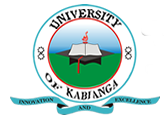 UNIVERSITY OF KABIANGAUNIVERSITY EXAMINATIONS2015/2016 ACADEMIC YEARSECOND YEAR SECOND SEMESTER EXAMINATIONSFOR THE DEGREE OF BACHELOR OF SCIENCE IN AGRICULTURAL ECONOMICS AND RESOURCE MANAGEMENTCOURSE CODE: ARE 200COURSE TITLE: INTRODUCTION TO COMPUTER APPLICATIONSTIME: 3 HOURSINSTRUCTIONS TO CANDIDATES:Answer Question ONE and any other TWO QuestionsQuestion One (30 Marks) (Compulsory)Define the following terms:Computer. (2 marks)Computer system. (2 marks)Data. (2 marks)Code. (2 marks)Register. (3 marks)Outline three types of printers that are common in the market. (3 marks)State two classes of computer software. (2 marks)One has to make a number of considerations before purchasing any given computer. Give any two specification considerations you have to make before purchasing a business or a personal computer. (2 marks)Explain the use of the following computer ports and write in full. PS/2. (1.5 marks)USB. (1.5 marks)Many government offices still use stand alone computers despite the advanced networking technology. Briefly explain four advantages of using networks in government offices. (4 marks)List paragraph formatting activities in word processing. (3 marks)State the components of a Database hierarchy in ascending order. (3 marks)Question Two (20 marks)Computers have evolved through many generations over the years. State and explain the five generations the computers have evolved through citing the processor advancement. (10 marks)Explain why a computer is referred to as a system, give examples to qualify your argument. (6 marks)Differentiate between a digital computer and an analog computer. (4 marks)Question Three (20 marks)What are the negative impacts of computers to society? (8 marks)Define and briefly explain functions of the operating system. (6 marks)Describe the three basic types of network topologies. (6 marks)Question Four (20 marks)Outline and explain the uses of four input devices and four output devices used in a computer system. (8 marks)Briefly explain the differences between the following terminologies: (4 marks)Single and multitasking operating system.Decimal and binary numbers. State and explain five network hardware used in Local Area Network. (5 marks)Outline three methods of implementing computer security in the lab. (3 marks)Question Five (20 marks)State the use of any three objects as used in databases. (3 marks)Explain the three types of relationships that can be used to link tables in databases. (3 marks)Name the two most protocols for the internet, and state their functions. (3 marks)Explain the following terms as used in internet:Website. (2 marks)Browse/surf the web. (2 marks)What is meant by the term e-learning? (2 marks)Differentiate between the traditional analysis ledger sheet and an electronic spreadsheet. (5 marks)